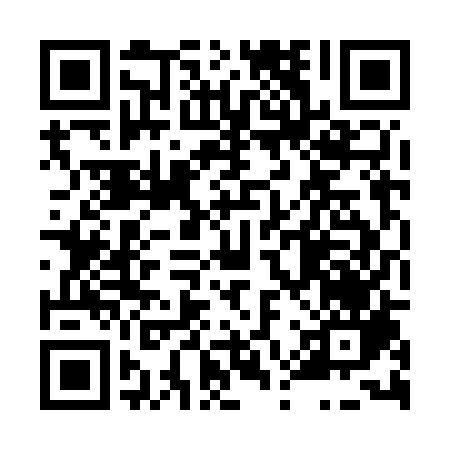 Prayer times for Bousin, Czech RepublicMon 1 Apr 2024 - Tue 30 Apr 2024High Latitude Method: Angle Based RulePrayer Calculation Method: Muslim World LeagueAsar Calculation Method: HanafiPrayer times provided by https://www.salahtimes.comDateDayFajrSunriseDhuhrAsrMaghribIsha1Mon4:366:2912:565:247:249:102Tue4:346:2712:565:257:269:123Wed4:316:2512:565:267:279:144Thu4:296:2312:555:277:299:165Fri4:266:2012:555:287:319:186Sat4:236:1812:555:307:329:207Sun4:216:1612:545:317:349:228Mon4:186:1412:545:327:359:249Tue4:156:1212:545:337:379:2610Wed4:136:1012:545:347:389:2811Thu4:106:0812:535:357:409:3112Fri4:076:0612:535:367:419:3313Sat4:046:0412:535:377:439:3514Sun4:026:0212:535:387:449:3715Mon3:596:0012:525:397:469:3916Tue3:565:5812:525:407:479:4117Wed3:535:5612:525:417:499:4418Thu3:505:5412:525:427:509:4619Fri3:485:5212:515:437:529:4820Sat3:455:5012:515:447:539:5121Sun3:425:4812:515:457:559:5322Mon3:395:4612:515:467:569:5523Tue3:365:4412:515:477:589:5824Wed3:335:4212:515:488:0010:0025Thu3:315:4012:505:498:0110:0226Fri3:285:3912:505:508:0310:0527Sat3:255:3712:505:518:0410:0728Sun3:225:3512:505:528:0610:1029Mon3:195:3312:505:538:0710:1230Tue3:165:3112:505:548:0910:15